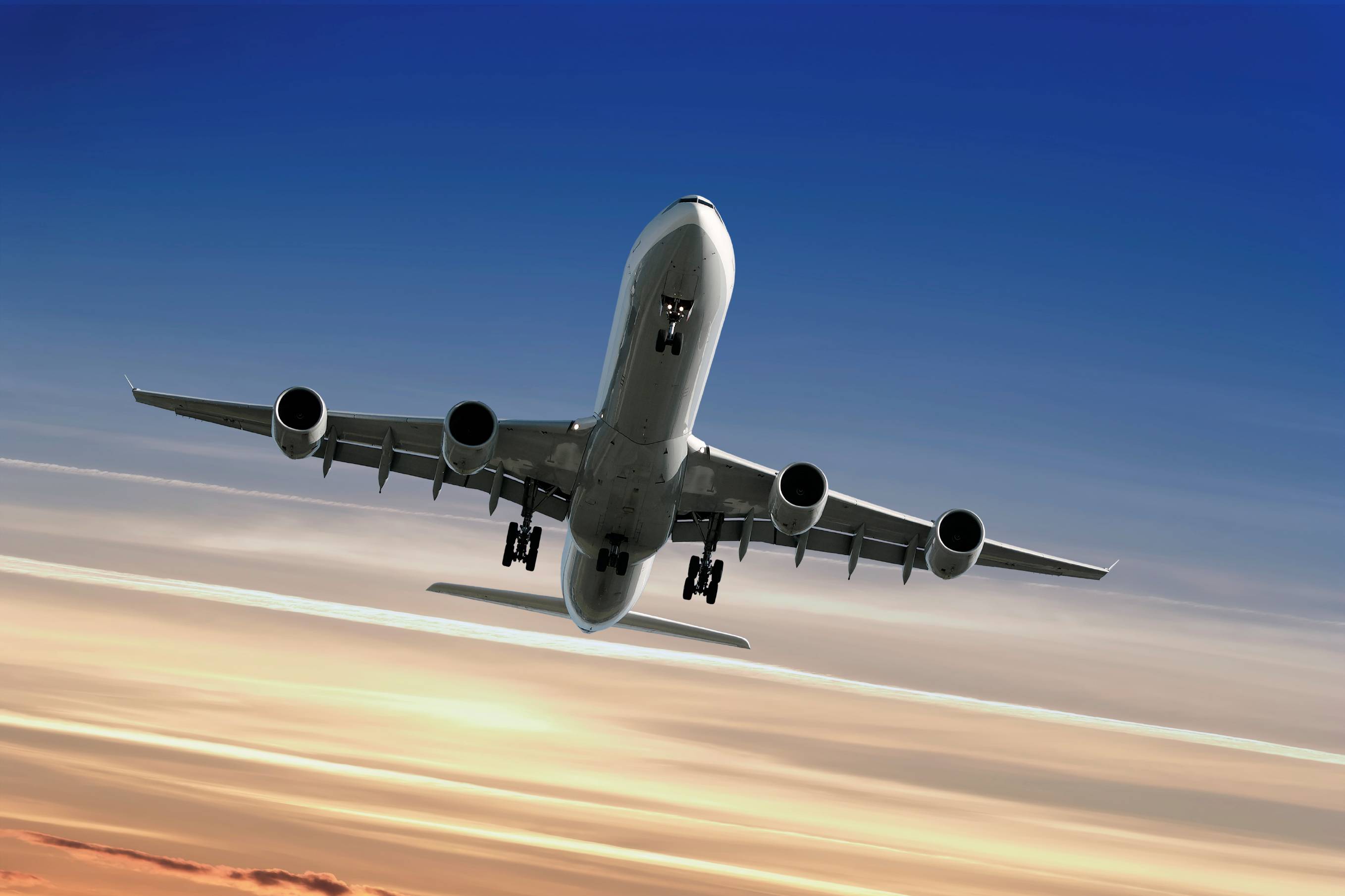 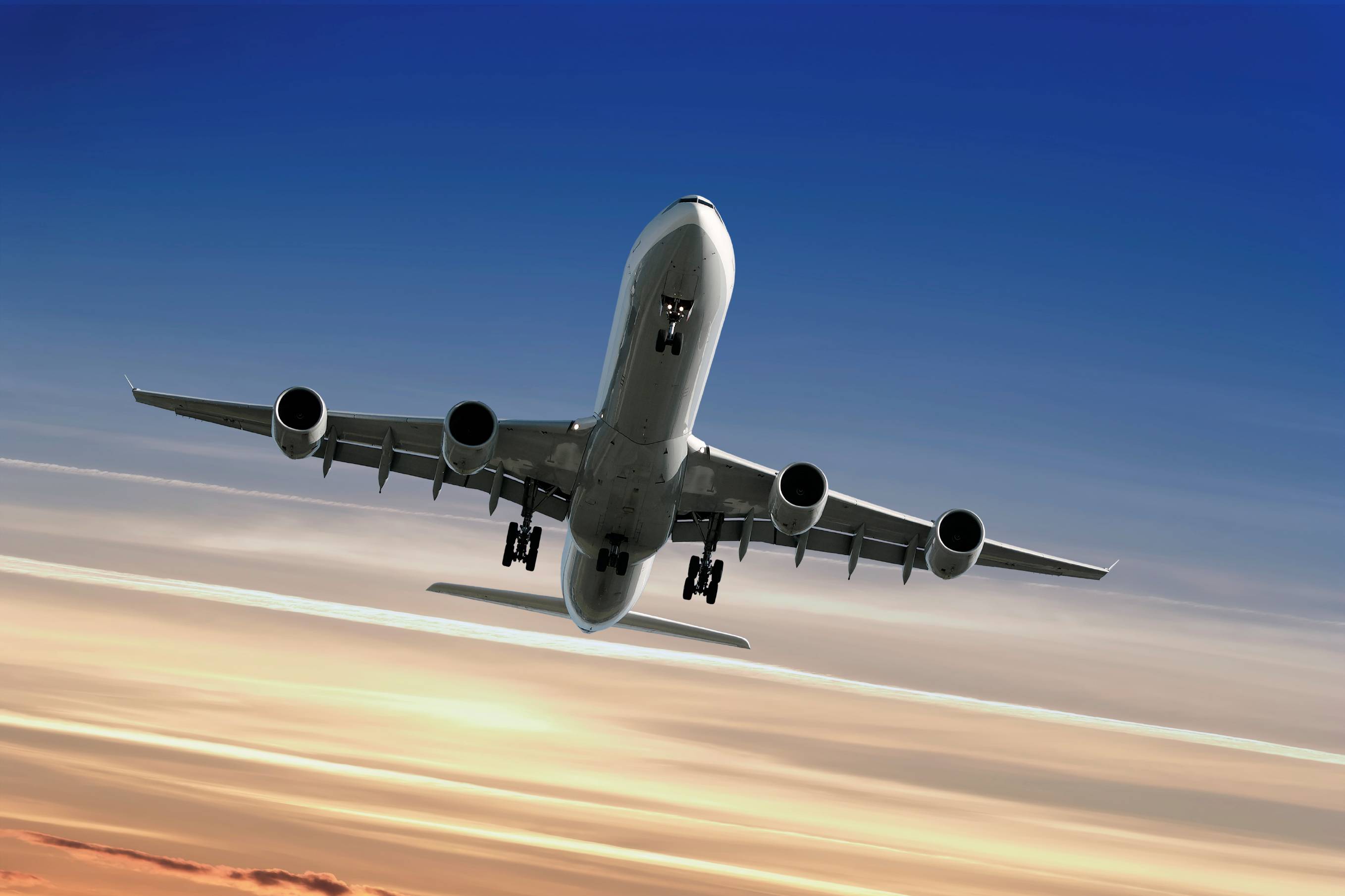 Table of Content1	Preconditions	22	Criteria to select sample invoices	23	For missing content on invoice define fix values or rules	24	Check content and date format	25	Mapping instruction and checklist for mandatory fields	25.1	Invoice details	26	Contact for further questions	2List of AbbreviationsTemplate HistoryPreconditionsIt must be ensured that all required information are available on the invoice (see chapter 5 mandatory fields). The customer requests and checks a higher level of information content on electronic invoices compared to paper invoices.To get an easy check about the mandatory data, SupplyOn recommends creating some sample invoices on the web application without sending them to the customer.As soon as this has been checked, following steps applies:Customer approval and check of invoice contentSend mapping request of your invoice layout (incl. sample invoices and check list) to invoice.layout-request@supplyon.comWait for activation of mappingUpload invoice and send to your customerValidate invoices and correct if necessaryIn case of issues you cannot solve by your own please use SupplyOn Help or Support https://contact.supplyon.com/en/support-airsupply/Criteria to select sample invoicessamples for different customers or geographic regions if neededsamples for each of the used languagessamples for each invoice typeInvoices with standard VAT, VAT exemption and foreign currencyCredit notessamples for service and material invoicesamples for one and multi page invoicesamples for one and multi position invoiceFor missing content on invoice define fix values or rules Example: Supplier contact is always accounting@yourcompany.comIs there a value that can be derived / calculated based on other data that is provided on the invoice?Example: Payment due date = if “invoice date in january” the payment due date is the 10/03/, invoices of February (1st to 28th) = 10/04, Invoices of March (1st to 31st) = 10/05, etc.Check content and date formatDo the addresses contain a country? Do the addresses have clear and unique separators? If no: please change the master data, which is used for your invoice, and adopt the invoice layout.  Not ok: Name – Street 15 , 21235 City CountryOk: Name, Street 15, 21235 City, CountryAll dates on the invoice or credit note need a uniform format e.g DD/MM/CCYY.Mapping instruction and checklist for mandatory fieldsInvoice detailsContact for further questionsPlease enter your contact data for further questions regarding the layout request and mapping of the invoice data:AbbreviationDescriptionPOPurchase OrderSIRENSystème d'identification du répertoire des entreprises (identification number for companies in France)VAT numberValue Added Tax numberVersionRelease dateDescription of Version1.0September 2017First published version1.101.2018Updated version1.2January 2018Updated version1.3April 2018Update regarding “Invoicing Party Code”1.4Januar 2019Update to add Allowance and ChargesNote: Please use the PDF process only if your system automatically creates invoices as PDF files. Please provide the information where the data can be found on the PDF fileDescribe the Label of the anchor word on the PDF file (example: “left box, anchor word is Cust.PO No.” Note: The information if a field is mandatory or not is based on your customer’s requirements or on legal requirements.Mapping ID
(do not change!)FieldMandatoryWhere can SupplyOn find the appropriate field on your invoice: (to be filled out by supplier)Example for this valueSupplyOn Quality GateInvoice header details dataInvoice header details dataInvoice header details dataInvoice header details dataInvoice header details dataInvoice header details data9Invoice type(credit note and/or invoice)Yes22:IV23For credit note: 
number of the referenced invoice Yes22:IV24For credit note: 
Date of the referenced invoiceYes14Invoice Content (Your customer requires an information on the invoice whether the invoice is for materials or services.)Yese.g. fix value “service” for all invoicesservice18=REG/19Legal InformationYes –  for French supplierse.g. for penalties (30 EUR indemnité forfaitaire)Further fields……Supplier dataSupplier dataSupplier dataSupplier dataSupplier dataSupplier data89Complete address consisiting of name, street, postal code, city & countryYes95:ADE96Invoicing Party Code (EADS supplier code / code SAP)Noe.g. the number in the customer address name95:VA or FC96VAT or tax numberYes95:XA96Company Registration number (SIREN)Yes- for French suppliersContact for further questions towards the customer101Contact e-mail (We suggest using a general e-mail address as contact. SupplyOn does not map personal e-mail addresses as fix value because they could easily change.)Yese.g. fix value accounting@..Customer dataCustomer dataCustomer dataCustomer dataCustomer dataCustomer data65Complete address consisiting of name, street, postal code, city & countryYes71:VA72VAT numberYesShip to dataShip to dataShip to dataShip to dataShip to dataShip to data143Complete address consisiting of name, street, postal code, city & countryYes, if customer is located in GermanyLine item dataLine item dataLine item dataLine item dataLine item dataLine item data212Invoice line referenceYese.g. 001242:IV244For credit note: 
Invoice line referenceYes242:ON243PO reference Yes242:ON244PO line referenceYes213Material number (customer)No214, 215=SAMaterial number (supplier)No216Material / Service descriptionYes218Unit of measureYes224:1225Delivery / Service completion dateYes242:AAK243Delivery NoteYes236Price Unit (e.g. per 100, per 1, for net price w/o surcharges)Yese.g. not on invoice but fix value “per 1” can be used329: C330Extra Charges - Description CodeNo (only if extra charges apply)Available Codes:ABK - MiscellaneousADZ - Direct deliveryAEK - Cash on deliveryDL - DeliveryFC - Freight serviceFI - FinancingLAA - LaborLAB - Repair and returnPC - PackingPL - Palletizing329: C331Extra Charges - AmountNo (only if extra charges apply)329: C333Extra Charges – Information textNo (only if extra charges apply)Additional information on the type of charge – if none available, repeat type of ChargePayment information dataPayment information dataPayment information dataPayment information dataPayment information dataPayment information data32Payment termsYes38Payment due dateYes – only for French suppliersTotals data	Totals data	Totals data	Totals data	Totals data	Totals data	322Tax type (e.g. VAT)Yes323Tax rateYes324Tax category (e.g. exemption from tax, reverse charge, standard tax)Yes18= TXD /19Reason for tax exemption(TaxRate =0 & TaxCategory= exemption)Yes, if no tax is applied 325325=1325=2Further tax information1 invoice payment, TVA est constituée par l’encaissement.2 invoice issue, TVA sur les débitsYes – only for French  suppliers305306Total invoice amountYes297298Total invoice line reference amountYes303304Total tax amountYes303304Total tax amount in Home CurrencyYes – only if tax amount in foreign currency > 029Supplier Home currencyYes – only if tax amount in foreign currency > 030Exchange rateNo301302Total taxable amountYesCompanyFirst nameLast nameE-mail addressPhone number